English 12												Name:													Date: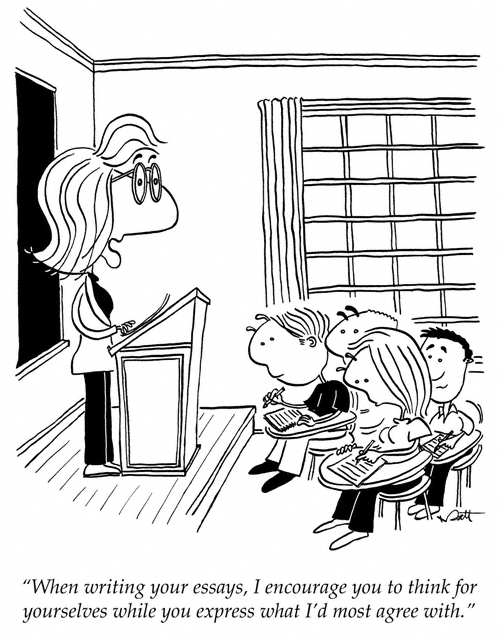 Instructions: Write a 250-350 word analytical paragraph on the topic below:TOPIC: In the short story Eli, which character is most ethically responsible for the story’s events? Discuss with specific details and references to the story. Criteria:*At Least 250 words			*Double Spaced & in Ink*Interesting title			*Clear Topic Sentences	    *Integrates quotes effectively		*Avoids Wordiness*No 1st person viewpoint		*Strong closing sentence *Begins with: In the short story “Eli”…..Example:        In the short story “Eli” by Vincent Lam, the character most ethically responsible for the events of the story is _______________________ because of ___________________________, ____________________________, and _________________________________. TRANSITION WORDS YOU MAY WISH TO USETOPIC:   In the short story “Eli,” which character is most ethically responsible for the events in the story? Discuss with specific details and references to the story. Introduction, Thesis Statement, and blueprint (items you will discuss)_________________________________________________________________________________________________________________________________________________________________________________________________________________________________________________________________________________________________________________________________________________________________________Begin by researching a few quotes that prove that each character was responsible.                 ProcessThink/Brainstorm                   5 MinutesFind quotations                       10 MinutesRough Draft                           30 MinutesEdit/Proofread                      10 MinutesGood Copy                              20 MinutesTotal:                         75 Minutes   Tips for Good Analytical Writing- Introduction must include thesis, nameof author, title, name of work and blueprint. -Have clear “signposts” when discussinga new point. (Examples in class)- Use direct quotes to support evidence.-Discuss how quote proves your point.Page # The quote(s) that support your viewpoint and the explanation of how the information proves your thesis. POLICEELIDOCTOR